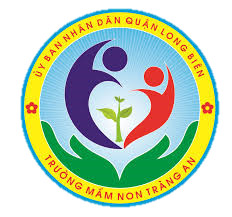 Họ và tên bé:............................................Lớp: ........             BÀI TẬP 1:  Mình cùng làm bài tập i,t,c nhé!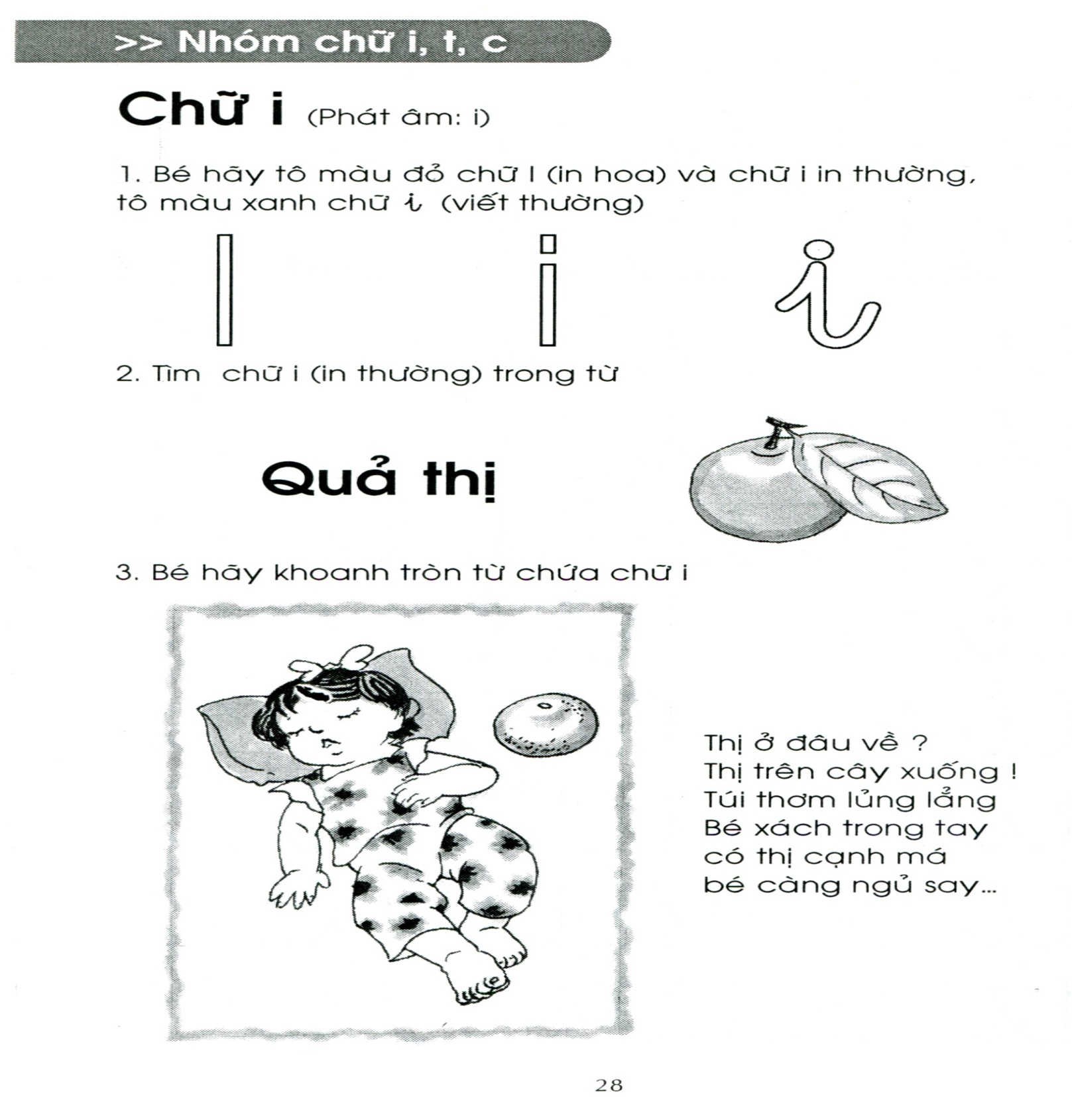 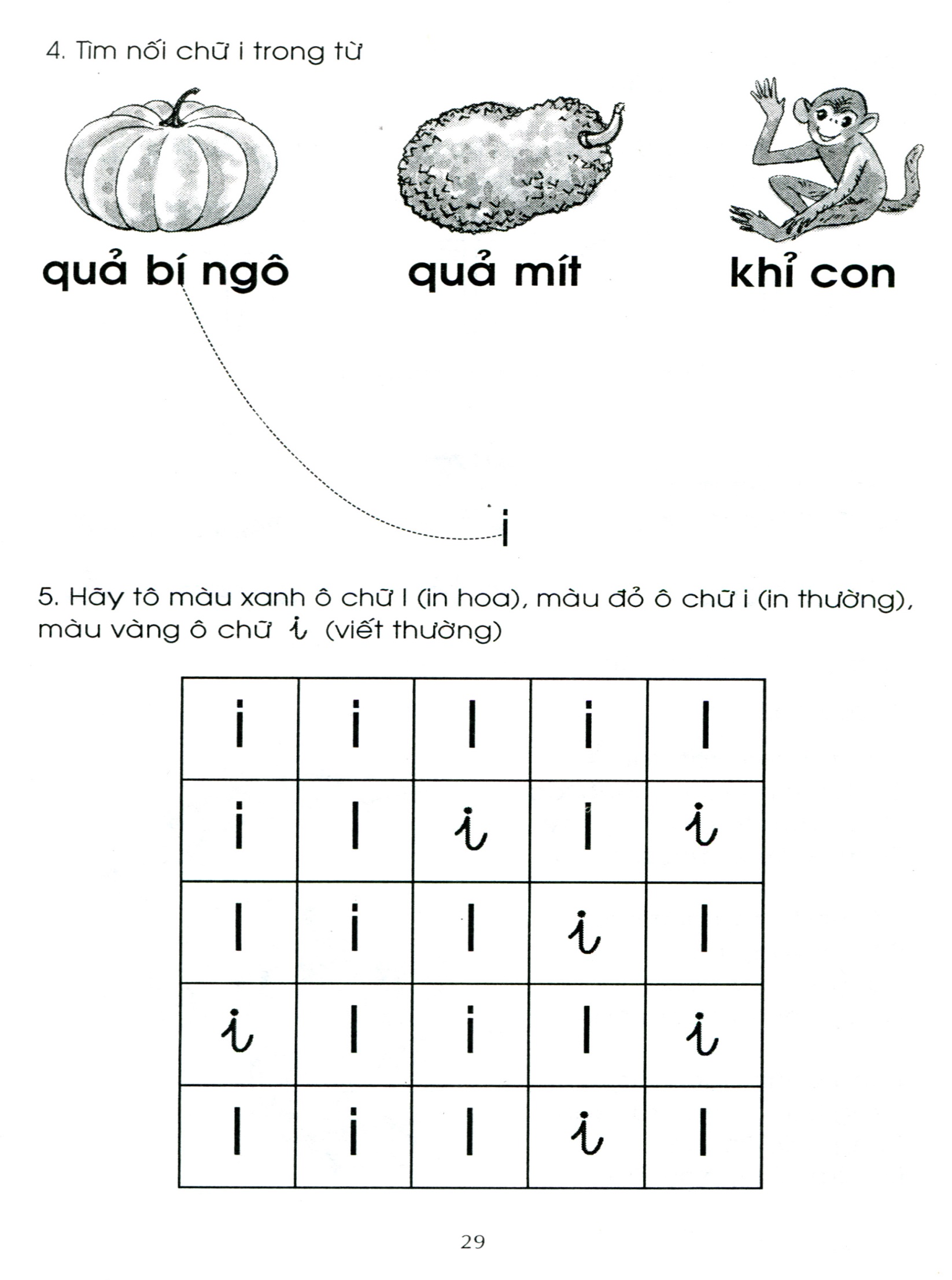 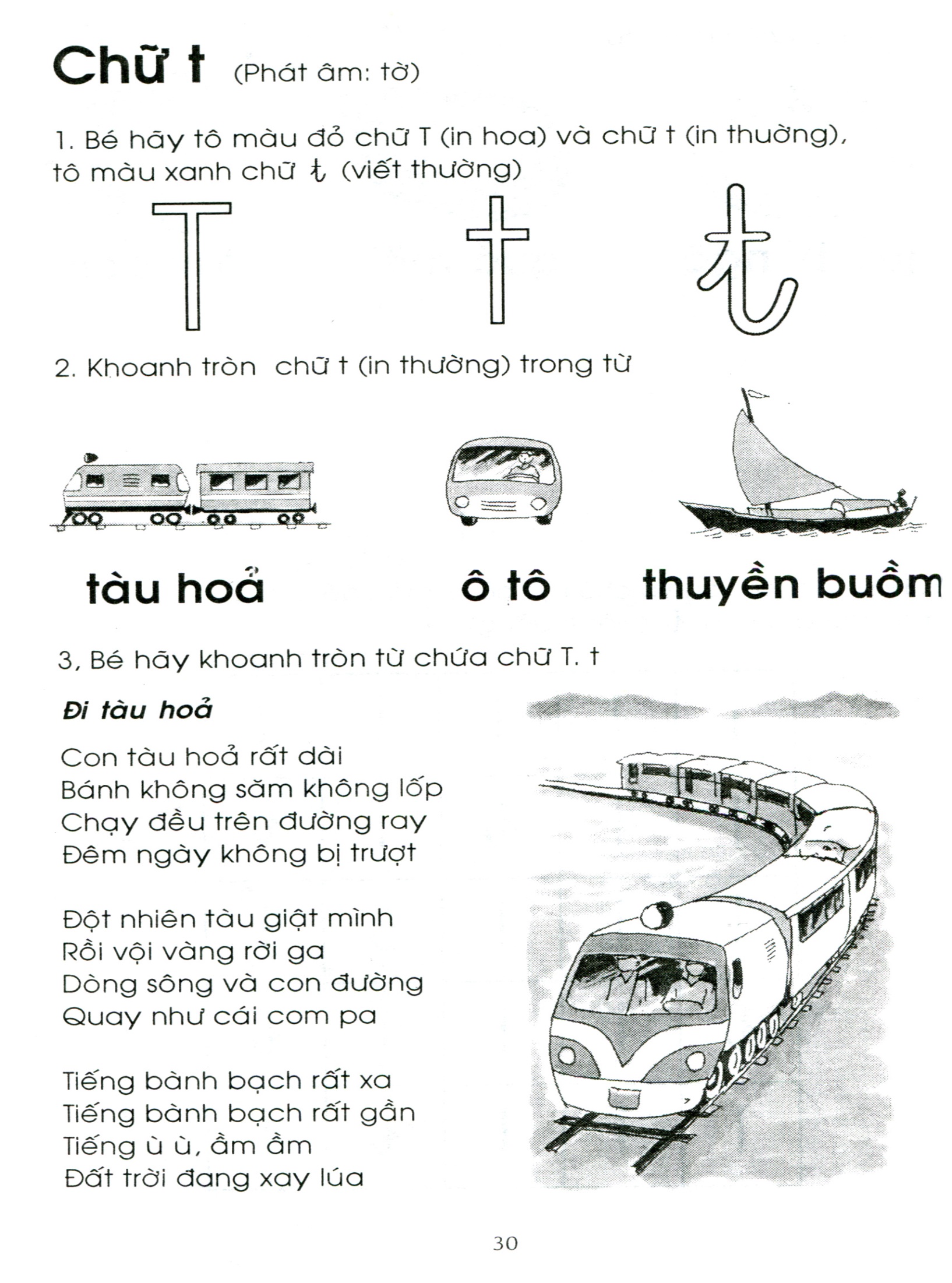 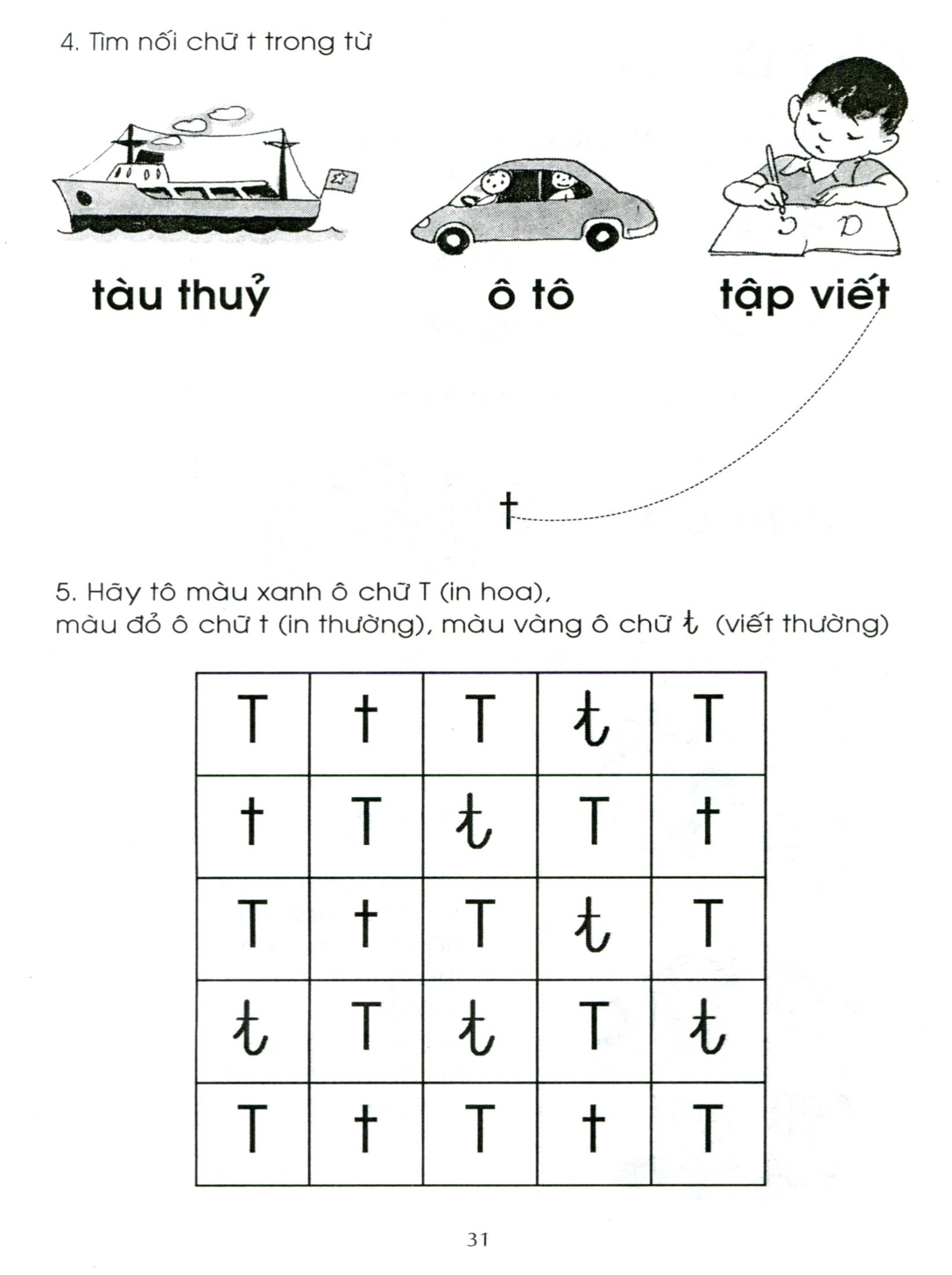 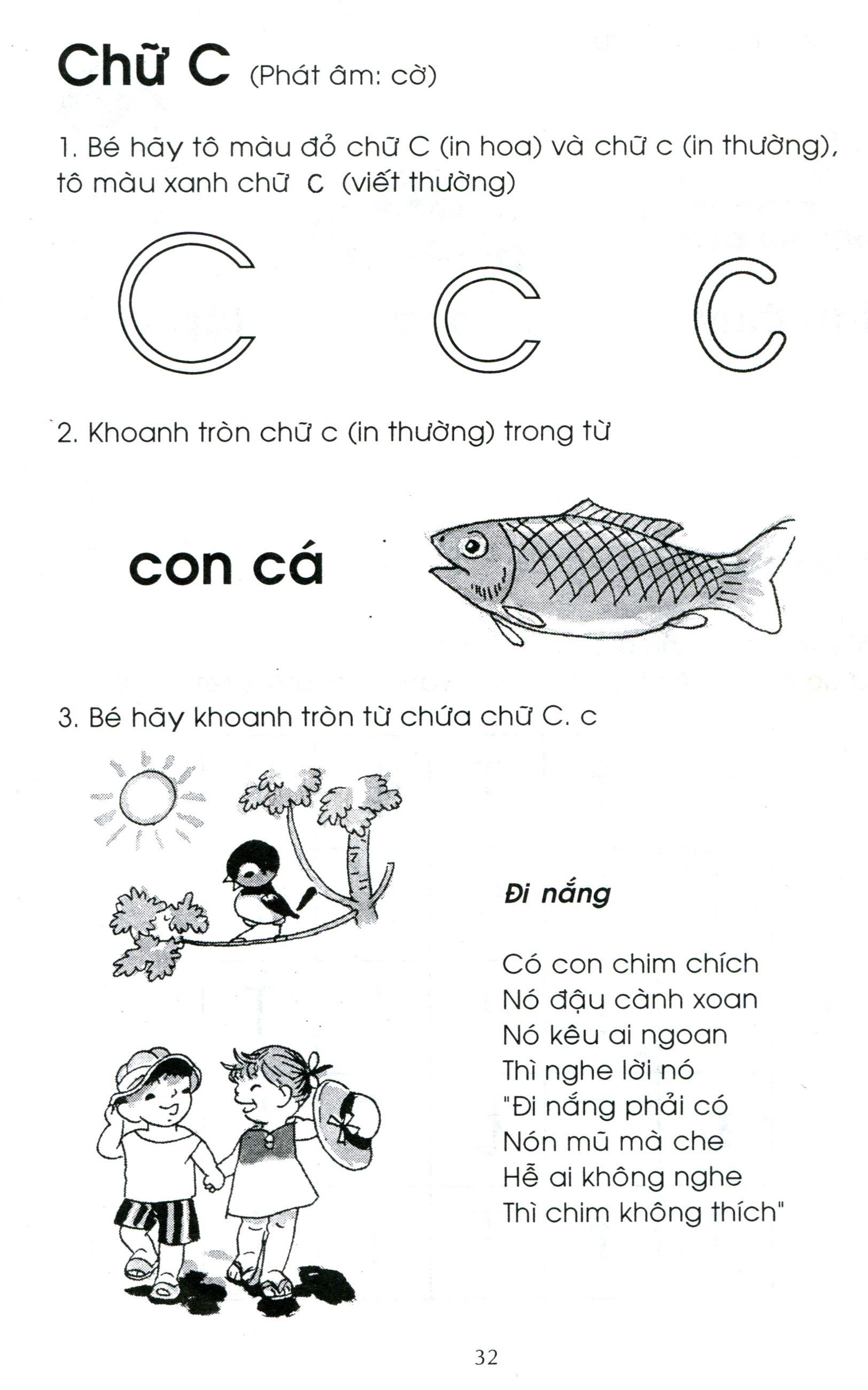 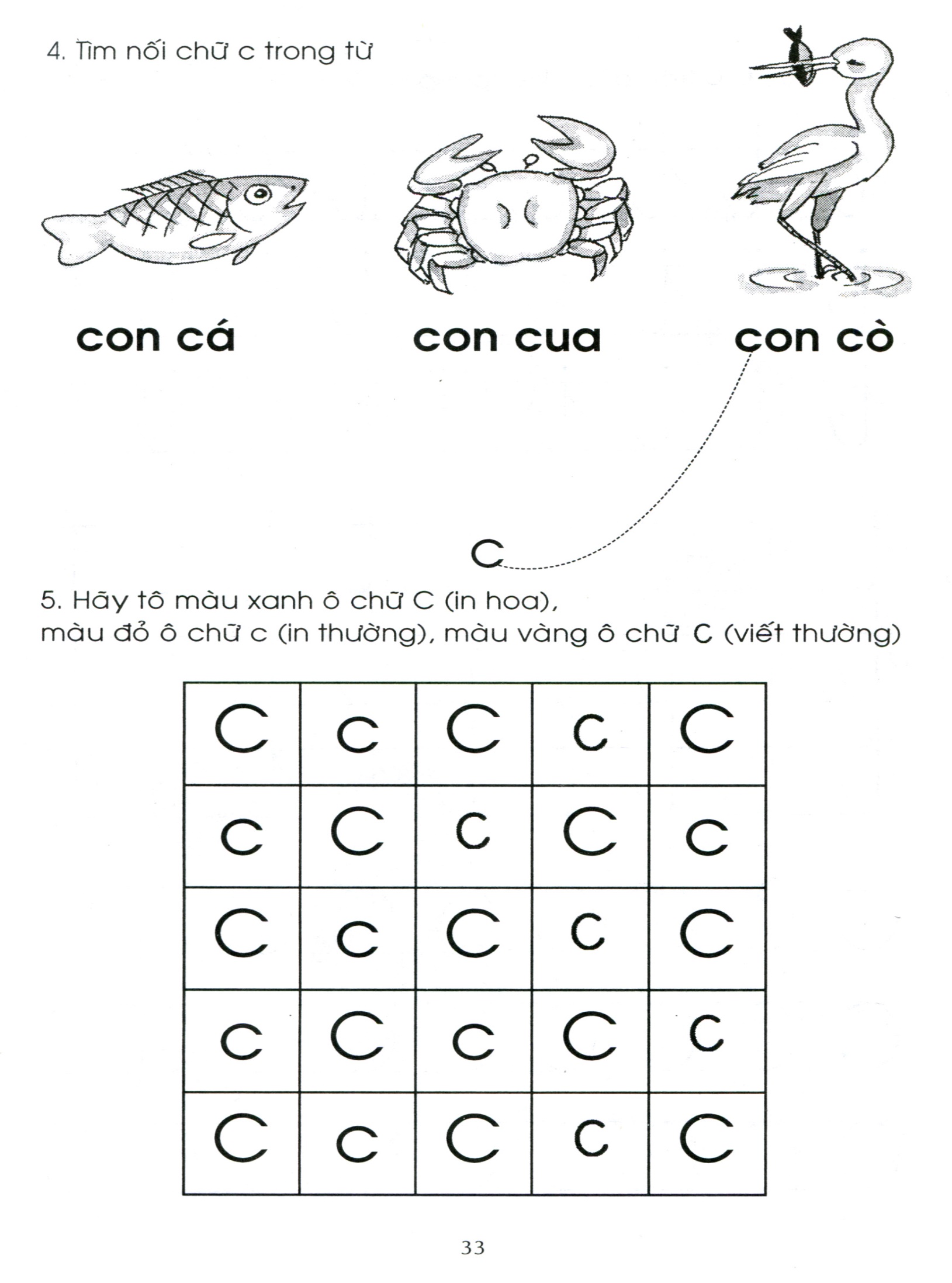 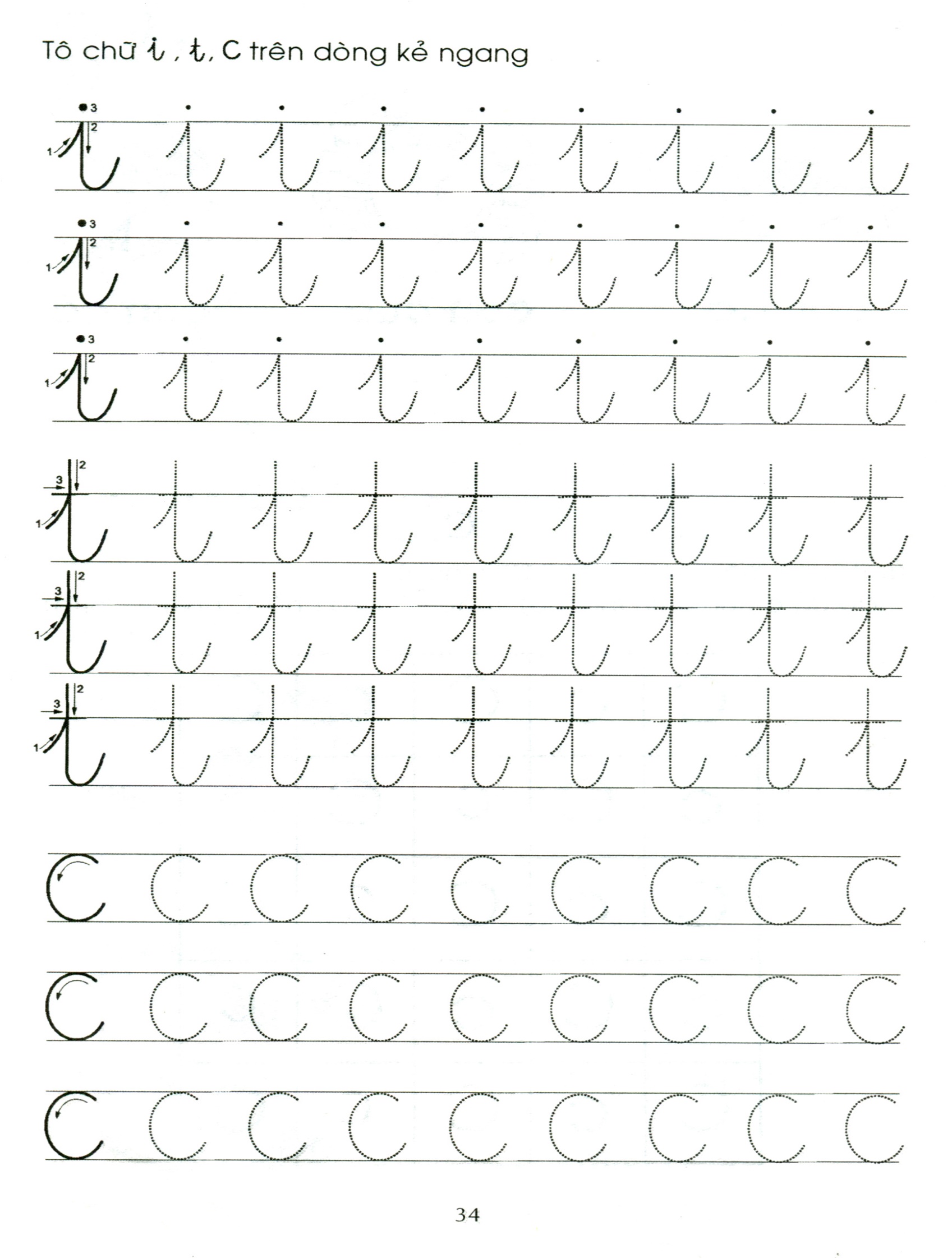 